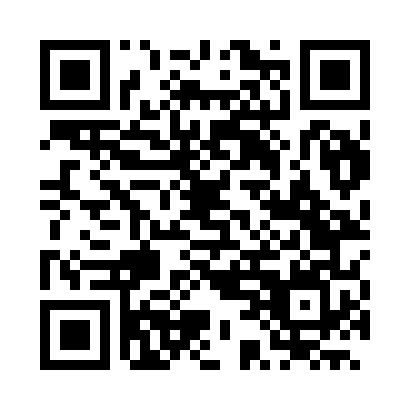 Prayer times for Oriente, BrazilWed 1 May 2024 - Fri 31 May 2024High Latitude Method: NonePrayer Calculation Method: Muslim World LeagueAsar Calculation Method: ShafiPrayer times provided by https://www.salahtimes.comDateDayFajrSunriseDhuhrAsrMaghribIsha1Wed5:276:4312:213:355:597:112Thu5:276:4412:213:355:597:113Fri5:286:4412:213:345:587:104Sat5:286:4412:213:345:577:105Sun5:286:4512:213:335:577:096Mon5:296:4512:213:335:567:097Tue5:296:4612:213:335:567:088Wed5:296:4612:213:325:557:089Thu5:306:4712:213:325:557:0710Fri5:306:4712:213:325:547:0711Sat5:306:4712:213:315:547:0712Sun5:316:4812:213:315:537:0613Mon5:316:4812:213:315:537:0614Tue5:316:4912:213:305:527:0615Wed5:326:4912:213:305:527:0516Thu5:326:5012:213:305:527:0517Fri5:326:5012:213:295:517:0518Sat5:336:5012:213:295:517:0419Sun5:336:5112:213:295:517:0420Mon5:336:5112:213:295:507:0421Tue5:346:5212:213:285:507:0422Wed5:346:5212:213:285:507:0423Thu5:346:5312:213:285:497:0324Fri5:356:5312:213:285:497:0325Sat5:356:5412:213:285:497:0326Sun5:356:5412:213:285:497:0327Mon5:366:5412:223:275:497:0328Tue5:366:5512:223:275:487:0329Wed5:366:5512:223:275:487:0330Thu5:376:5612:223:275:487:0331Fri5:376:5612:223:275:487:03